ŞUBE GÜNLÜĞÜ (2022 – 2023)12 – 13 Şubat 2022		Şubemizin 14. Olağan Genel Kurulu ve Şube Yönetim Kurulu ve Delege Seçimleri gerçekleştirildi.13 Şubat 2022		Seçimler sonucunda Şube Yönetim Kurulu ve Delegeler aşağıdaki şekilde seçildi.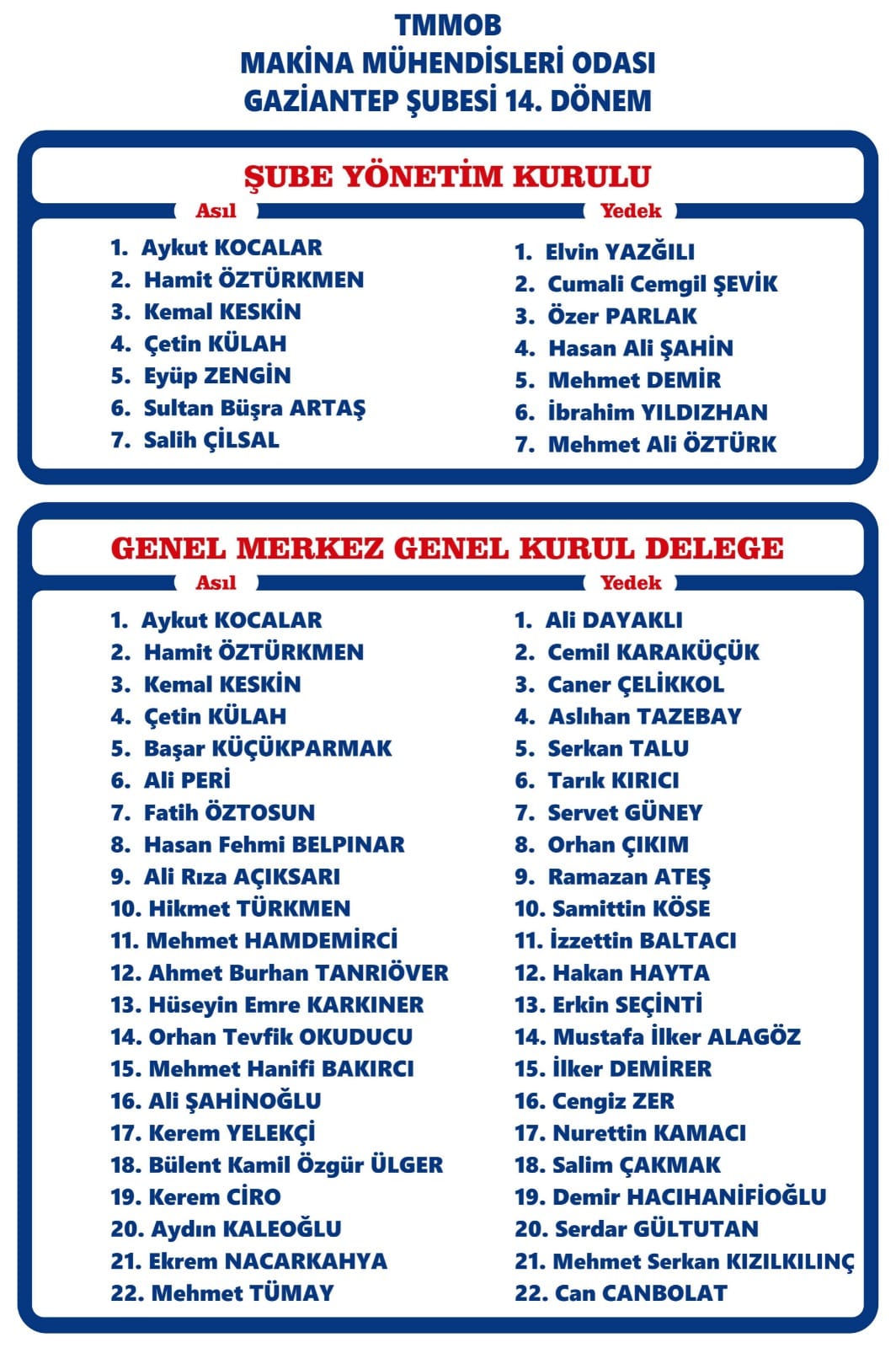 15 – 17 Şubat 2022Şubemizde MİEM kapsamında LPG Otogaz İstasyonları Sorumlu Müdür Eğitimi düzenlendi.17 Şubat 2022 Şube Yönetim Kurulu 1. Toplantısı yapıldı ve Şube Yönetim Kurulu görev dağılımı aşağıdaki şekilde oluşturuldu.Aykut KOCALAR		BaşkanHamit ÖZTÜRKMEN		Başkan VekiliKemal KESKİN			Sekreter ÜyeÇetin KÜLAH			Sayman ÜyeEyüp ZENGİN			ÜyeSultan Büşra ARTAŞ		ÜyeSalih ÇİLSAL			Üye17 Şubat 2022Şube Yönetim Kurulu görev dağılımının ardından Şube Yönetim Kurulu Başkanı Aykut KOCALAR tarafından “Bilimin Ve Tekniğin Işığında, İlerici ve Çağdaş Bir Yönetim Anlayışı İle Görevimize Kaldığımız Yerden Devam Edeceğiz !...” konulu basın açıklaması yapıldı.21 Şubat 2022Şube Yönetim Kurulu 2. Toplantısı yapıldı.21 Şubat 2022Şubemizin 14. Dönem Çaşılma Grupları aşağıdaki şekilde oluşturuldu.21 Şubat 2022Gaziantep Büyükşehir Belediye Başkanı Fatma ŞAHİN, Başkan Yardımcıları, Daire Başkanları ve Genel Müdürlerinden oluşan ekip, yeni seçilen 14. Dönem Şube Yönetim Kurulumuza tebrik ziyaretinde bulundu.23 – 24 Şubat 2022Şubemizde, MİEM kapsamında Temel Doğalgaz Mühendis Yetkilendirme Eğitimi çevrim içi olarak düzenlendi. 26 Şubat 2022Ankara’da yapılan Oda Danışma Kurulu toplantısına Şubemizden, ŞYK Başkanı Aykut KOCALAR, ŞYK Sekreteri Kemal KESKİN, ŞYK Üyesi Eyüp ZENGİN ve Şube Müdürü Kerem YELEKÇİ katıldı.28 Şubat – 01 Mart 2022Kahramanmaraş İl Temsilciliğinde, LPG Oto Gaz İstasyonları Taşıt Dolum Personeli (Pompacı) Kursu düzenlendi. 01 Mart 2022Gaziantep STK Platformunda yer alan STK’lar ile birlikte Gaziantep Doğal Yaşam Pazarında Emekçi Kadınlar ziyaret edildi. Ziyarete, Şubemizden Yönetim Kurulu Kadın Üyelerimiz Sultan Büşra ARTAŞ ve Elvin YAZĞILI katıldı. Emekçi kadınların sorunları dinlenildi, alış veriş yapıldı ve 8 Mart Dünya Emekçi Kadınlar Günleri kutlandı.01 Mart 2022Şube Yönetim Kurulu 3. Toplantısı yapıldı.02 Mart 2022Gaziantep Çevre ve Şehircilik İl Müdürü ve aynı zamanda üyemiz Hasan ALAN, Şubemize tebrik ziyaretinde bulundu.02 Mart 2022Doğru Parti Gaziantep İl Başkanı Mehmet Murat ARPACIOĞLU ve Parti Heyeti Şubemize tebrik ziyaretinde bulundu.03 – 04 Mart 2022Şubemizde, MİEM kapsamında Doğalgaz İç Tesisat Mühendis Yetkilendirme Eğitimi çevrim içi olarak düzenlendi. 05 – 06 Mart 2022Ankara’da yapılan Sekreter, Sayman ve Müdürler Toplantısına Şubemizden, ŞYK Sekreteri Kemal KESKİN ve Şube Müdürü Kerem YELEKÇİ katıldı.07 Mart 2022Şubemizde, MİEM kapsamında Endüstriyel ve Büyük Tüketimli Tesislerin Doğalgaza Dönüşümü Mühendis Yetkilendirme Eğitimi çevrim içi olarak düzenlendi. 07 Mart 2022İklim değişikliği ile mücadele etmek, gelecek nesillere yaşanabilir bir dünya ve daha temiz bir çevre bırakabilmek için 8 Mart Dünya Emekçi Kadınlar Gününde gelenekselleştirdiğimiz her kadın meslektaşımız adına birer fidan olmak üzere TEMA Vakfına fidan bağışında bulunuldu.08 Mart 2022Şube Yönetim Kurulu Başkanımız Aykut KOCALAR tarafından “Çağdaş Bir Türkiye, Emekçi Kadinlar İle Var Olacaktır!...” konulu basın açıklaması yapıldı.08 Mart 2022Şube Yönetim Kurulu 4. Toplantısı yapıldı.08 Mart 2022Gaziantep Sanayi ve Teknoloji İl Müdürü, müdürlük çalışanları ile Gaziantep Asansör ve Yürüyen Merdiven Sanayicileri Derneği Başkanı ve Üyemiz Mehmet Hanifi AKGÖZ ve dernek yöneticileri Şubemize tebrik ziyaretinde bulundu.08 Mart 2022Gaziantep Milletvekili Bayram YILMAZKAYA, Cumhuriyet Halk Partisi Gaziantep İl Başkanı Mehmet Neşet UÇAR ve Parti Heyeti Şubemize tebrik ziyaretinde bulundu.09 Mart 2022Şubemizde, LPG Oto Gaz İstasyonları Taşıt Dolum Personeli (Pompacı) Kursu düzenlendi. 14 Mart 2022Şubemizde, MİEM kapsamında Yangın Tesisatı Mühendis Yetkilendirme Eğitimi çevrim içi olarak düzenlendi. 15 Mart 2022Şube Yönetim Kurulu 5. Toplantısı yapıldı.17 Mart 2022Şehitkâmil Belediye Başkanı Rıdvan FADILOĞLU ve Başkan Yardımcısı Murat ÖZGÜLER Şubemize tebrik ziyaretinde bulundu.19 Mart 2022Oda Merkezi tarafından çevrim içi düzenlenen Tezgahların Periyodik kontrolü vasıflandırma eğitimine Şubemizden Teknik Görevliler Mehmet ÇELİK ve Ali SÖYLEMEZ katıldı.20 Mart 2022Pandemi ve uzaktan eğitim nedeni ile yaklaşık iki yıldır bir araya gelemediğimiz Öğrenci Üyelerimize Yönelik Tanışma Toplantısı ve Kahvaltı Etkinliği düzenlendi.22 Mart 2022Ankara’da yapılacak olan Oda Genel Kurulu’na hazırlık olarak Şubemiz Delegeleri ile toplantı yapıldı.24 Mart 2022Oda Merkezi tarafından çevrim içi düzenlenen Endüstriyel Kapılar ve Konveyörlerin Periyodik kontrolü vasıflandırma eğitimine Şubemizden Teknik Görevliler Mehmet ÇELİK ve Ali SÖYLEMEZ katıldı.26 – 27 Mart 2022TMMOB Makina Mühendisleri Odasının 49. Olağan Genel Kurulu Ankara Kocatepe Kültür Merkezi’nde yapıldı. Oda Genel Kurulu’na, MMO Gaziantep Şubesi olarak 23 asıl delege ve 5 yedek delege olmak üzere, toplam 28 üyemiz katıldı. Şubemiz Yönetim Kurulu eski Başkanlarından Hasan Fehmi BELPINAR Makina Mühendisleri Odası Onur Kurulu üyeliğine, Şubemiz Yönetim Kurulu eski Sekreter üyelerinden Esra ELİTAŞ ise Makina Mühendisleri Odası Denetleme Kurulu üyeliğine seçildi.29 Mart 2022Genel Sağlık İş Sendikası Gaziantep İl Temsilcisi Prof. Dr. Ercan Küçükosmanoğlu ve Eğitim - İş Gaziantep Şube Başkanı Ali Arpat ve sendika temsilcileri Şubemize tebrik ziyaretinde bulundu.29 – 30 Mart 2022Şubemizde, MİEM kapsamında Asansör Avan Proje Hazırlama Mühendis Yetkilendirme Kursu Çevrim içi olarak düzenlendi.30 Mart 2022TMMOB Gaziantep İl Koordinasyon Kurulu olarak NCR Hospital ile üyelerimizin ve birinci derece yakınlarının yararlanabilecekleri İndirimli Sağlık Sözleşmesi imzalanmıştır.31 Mart 2022Şubemiz Konferans Salonunda “Verimli Buhar Kullanımı; Buhar Jeneratörleri “konulu seminer düzenlendi.01 Nisan 2022TMMOB Gaziantep İl Koordinasyon Kurulu olarak Özel HATEM Hastanesi ile üyelerimizin ve birinci derece yakınlarının yararlanabilecekleri İndirimli Sağlık Sözleşmesi imzalandı.01 – 02 Nisan 2022Oda Merkezi tarafından çevrim içi düzenlenen Yürüyen Merdiven/Bant Periyodik kontrolü vasıflandırma eğitimine Şubemizden Teknik Görevliler İrfan ATÇIUŞAĞI, Ömer YANDO, Ali Mirkan KONAR ve Ali SÖYLEMEZ katıldı.06 Nisan 2022Şube Yönetim Kurulu 6. Toplantısı yapıldı.12 Nisan 2022Şube Yönetim Kurulu 7. Toplantısı yapıldı.12 Nisan 2022İl ve İlçe Temsilciliklerimizin Yürütme Kurulları aşağıdaki şekilde belirlendi.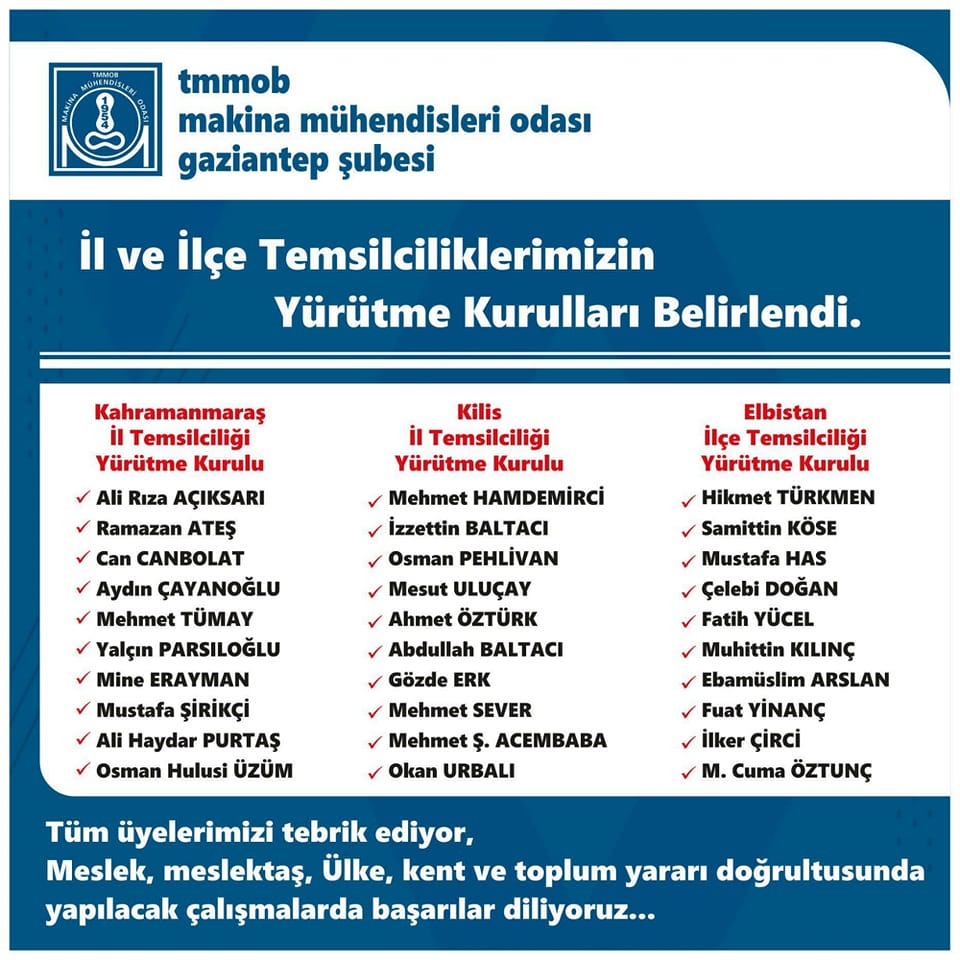 12 Nisan 2022Şubemizin 14. Çalışma döneminde, üyelerimizin mesleki bilgi ve deneyimlerinin Oda ve Şube çalışmalarına aktarılması amacı ile aşağıdaki Şube Uzmanlık Komisyonlarımız kuruldu ve çalışmalarına başladı.16 Nisan 2022Ankara’da yapılan Oda Onur Kurulu Üyeleri Toplantısına Şubemizden, Onur Kurulu Y. Üyesi H. Fehmi BELPINAR katıldı.16 Nisan 2022Ankara’da yapılan Oda Denetleme Kurulu Üyeleri Toplantısına Şubemizden, Denetleme Kurulu Üyesi Esra ELİTAŞ katıldı.16 Nisan 2022Ankara’da yapılan Sekreter, Sayman ve Müdürler Toplantısına Şubemizden, ŞYK Sekreteri Kemal KESKİN, ŞYK Saymanı Çetin KÜLAH ve Şube Müdürü Kerem YELEKÇİ katıldı.17 Nisan 2022Ankara’da yapılan Oda Danışma Kurulu toplantısına Şubemizden, ŞYK Başkanı Aykut KOCALAR, Oda Onur Kurulu Y.Üyesi H. Fehmi BELPINAR, Oda Denetleme Kurulu Üyesi Esra ELİTAŞ,  ŞYK Sekreteri Kemal KESKİN, ŞYK Saymanı Çetin KÜLAH ve Şube Müdürü Kerem YELEKÇİ katıldı.14 – 24 Nisan 2022Şubemizde, MİEM kapsamında Mekanik Tesisat Mühendis Yetkilendirme Kursu Çevrim içi olarak düzenlendi.20 Nisan 2022Çevrim içi olarak yapılan Merkez Öğrenci Üye Komisyonu Toplantısına, Şubemizden Öğrenci Üyelerimiz Baran Deniz DOĞAN ve Sıla SINAĞA katıldı.26 Nisan 2022Şubemizde, MİEM kapsamında Periyodik Kontrol Muayene Personeli Temel Eğitimi düzenlendi. 27 Nisan 2022Şubemizde, LPG Oto Gaz İstasyonları Taşıt Dolum Personeli (Pompacı) Kursu düzenlendi. 10 Mayıs 2022Şube Yönetim Kurulu 8. Toplantısı yapıldı.11 – 13 Mayıs 2022TEZ – KOOP İş Sendikası Eğitim Seminerine Şubemizden, Büro Görevlisi Aydın ŞAHAN katıldı.11 Mayıs 2022Şubemizde, MİEM kapsamında Periyodik Kontrol Muayene Personeli Temel Eğitimi düzenlendi. 12 Mayıs 2022TMMOB Gaziantep İl Koordinasyon Kurulu olarak LİV Hospital Gaziantep Hastanesi ile üyelerimizin ve birinci derece yakınlarının yararlanabilecekleri İndirimli Sağlık Sözleşmesi imzalanmıştır.13 Mayıs 2022Makina, Endüstri, Uçak ve Uzay Mühendisliği Bölümlerinde öğrenim gören öğrenci üyelerimizin, okullarında aldıkları teorik eğitimin, pratik ve uygulama ile desteklenerek mesleki gelişimlerine katkı sağlanması ve mesleği tanımaları amacı ile Makina Mühendisleri Odası Gaziantep Şubesi Öğrenci Üye Komisyonu organizasyonu ile Özmaksan A.Ş.’ye Teknik Gezi düzenlendi.16 Mayıs 2022TMMOB Gaziantep İl Koordinasyon Kurulu olarak GİRNE KOLEJİ (Gaziantep) ile üyelerimizin çocuklarının yararlanabilecekleri İndirimli Eğitim Sözleşmesi imzalandı.17 Mayıs 2022Şube Yönetim Kurulu 9. Toplantısı yapıldı.18 Mayıs 2022MAPEİ Sürdürülebilir Kent Buluşmaları Toplantısına ŞYK Başkanı Aykut KOCALAR ve ŞYK Üyesi Sultan Büşra ARTAŞ katıldı.19 Mayıs 202219 Mayıs Atatürk'ü Anma, Gençlik ve Spor Bayramı'nda üyelerimiz ve aileleri ile birlikte doğa yürüyüşü ve kahvaaltı etkinliği düzenlendi.20 Mayıs 2022TMMOB Gaziantep İl Koordinasyon Kurulu olarak SİMYA KOLEJİ (Gaziantep) ile üyelerimizin çocuklarının yararlanabilecekleri İndirimli Eğitim Sözleşmesi imzalanmıştır.21 Mayıs 2022Ankara’da yapılan Merkez Öğrenci Üye Komisyonu Toplantısına, Şubemizden Öğrenci Üyemiz Baran Deniz DOĞAN katıldı.23 – 28 Mayıs 2022Şubemizde, MİEM kapsamında Mekanik Tesisat Tasarımı Uygulama eğitmi düzenlendi.23 – 24 Mayıs 2022Kahramanmaraş İl Temsilciliğinde, LPG Oto Gaz İstasyonları Taşıt Dolum Personeli (Pompacı) Kursu düzenlendi. 25 Mayıs 2022Şubemizde, LPG Oto Gaz İstasyonları Taşıt Dolum Personeli (Pompacı) Kursu düzenlendi. 26 – 28 Mayıs 2022Ankara’da yapılan TMMOB Genel Kurulu’na Şubemizden, Oda Denetleme Kurulu Üyesi Esra ELİTAŞ, ŞYK Saymanı Çetin KÜLAH ve Şube Müdürü Kerem YELEKÇİ katıldı.31 Mayıs 2022Şube Yönetim Kurulu 10. Toplantısı yapıldı.31 Mayıs – 01 Haziran 2022Elbistan İçel Temsilciliğimizde, LPG Oto Gaz İstasyonları Taşıt Dolum Personeli (Pompacı) Kursu düzenlendi. 01 Haziran 2022Şube Yönetim Kurulu Başkanımız Aykut KOCALAR tarafından “İşyerlerinde Ölümler Kol Geziyor,  Mevzuat Kamucu Bir Çerçevede Yeniden Düzenlenmelidir” konulu basın açıklaması düzenlendi.03 Haziran 2022GÜNSİFED Yönetim Kurulu Başkan Yardımcısı Gamze Aşnük, Genel Sekreteri Dilek Sarıfakıoğlu ve Mimarlar Odası Gaziantep Şube Başkanı ve GAMOB Sözcüsü Aslı Tezel, Şubemizde TMMOB Gaziantep İl Koordinasyon Kurulu Sekreteri ve Şube Yönetim Kurulu Başkanımız Aykut Kocalar'ı ziyaret ettiler. 06 – 08 Haziran 2022Şubemizde, MİEM kapsamında Asansör Mühendis Yetkilendirme Kursu Çevrim içi olarak düzenlendi.07 Haziran 2022Şube Yönetim Kurulu 11. Toplantısı yapıldı.06 Haziran 2022Gaziantep Kent Konseyi İnşaat Sektörü Ortak Akıl Komisyonu Toplantısına, Şubemizi temsilen ŞYK Y.Üyesi Mehmet DEMİR katıldı.07 Haziran 2022Meslek Odaları ve GİKAD İş birliği ile Özyeğin Üniversitesi TUSIAD/TURKONFED Proje Koor. Ebru Tekin Bilbil ve TUSIAD AB Projeler Direktörü Nur Beler Levi'nin sunumlarıyla "Akıllı Kentler Buluşması" Şubemiz Konferans Salonunda gerçekleştirildi.09 Haziran 2022Adalet ve Kalkınma Partisi Gaziantep İl Başkanı Eyüp Özkeçeci ve İl Yönetimi Şubemizi ziyaret etti. 14 Haziran 2022Endüstri Mühendisleri arasındaki tanışma, kaynaşma ve dayanışmanın sağlanmasının hedeflendiği, Şubemiz Konferans Salonunda Endüstri Mühendisleri Buluşması etkinliği düzenlendi. Şubemizde Endüstri Mühendisliği Meslek Dalı Komisyonu kurulması için çalışmalara başlanıldı.15 Haziran 2022Geleneksel olarak gerçekleştirdiğimiz Üyelerimize ve yakınlarına yönelik Sinema Günleri Etkiliği düzenlendi.15 Haziran 2022Gaziantep Üniversitesi Makina Mühendisliği Bölüm Başkanı Prof. Dr. Sait Söylemez, Şube Mekanik Tesisat Komisyonumuz tarafından ziyaret edildi.21 Haziran 2022Şube Yönetim Kurulu 12. Toplantısı yapıldı.23 Haziran 2022TMMOB Gaziantep İl Koordinasyon Kurulu olarak DEVA OKULLARI Batı Kampüsü ile üyelerimizin çocuklarının yararlanabilecekleri İndirimli Eğitim Sözleşmesi imzalandı.23 Haziran 2022TMMOB Gaziantep İl Koordinasyon Kurulu olarak DEVA HASTANESİ ile üyelerimizin ve yakınlarının yararlanabilecekleri İndirimli Sağlık Sözleşmesi imzalandı.29 Haziran 2022Şubemizde Genel Üye Toplantısı düzenlendi.29 Haziran 2022Cumhuriyet Halk Partisi Grup Başkan Vekilli Özgür ÖZEL, Gaziantep Milletvekili İrfan KAPLAN, Gaziantep Milletvekili Bayram YILMAZKAYA, Adana Milletvekili Burhanettin BULUT, CHP Gaziantep İl Başkanı Mehmet Neşet UÇAR ve Parti Heyeti, 29 Haziran 2022 tarihinde GAMOB (Gaziantep Akademik Odaları Birliği) ve TMMOB Gaziantep İl Koordinasyon Kurulu bileşenlerini Şubemizde ziyaret etti.01 Temmuz 2022TMMOB Gaziantep İl Koordinasyon Kurulu olarak İTÜ ETA Vakfı ile üyelerimizin ve yakınlarının yararlanabilecekleri İndirimli Eğitim Sözleşmesi imzalandı.04 – 05 Temmuz 2022Şubemizde, LPG Oto Gaz İstasyonları Taşıt Dolum Personeli (Pompacı) Kursu düzenlendi. 05 Temmuz 2022TMMOB Gaziantep İl Korodinasyon Kurulu Sekreterliği görevini 2020 - 2021 yıllarında (17. Dönem) yürüten Şube Yönetim Kurulu Başkanımız Aykut KOCALAR, görevi TMMOB Mimarlar Odası Başkanı F. Aslı TEZEL’e devretti.07 Temmuz 202206 Temmuz 2022 tarihinde, Dr. Ekrem KARAKAYA ve Avukat Servet BAKIRTAŞ’ın görevleri başında katledilmesi üzerine “Yeter Artık, Ülkemizi Saran Bu Şiddet Sarmalını Şiddetle Kınıyoruz” konulu basın açıklaması düzenlendi.27 – 28 Temmuz 2022Kahramanmaraş İl Temsilciliğinde, LPG Oto Gaz İstasyonları Taşıt Dolum Personeli (Pompacı) Kursu düzenlendi. 02 Ağustos 2022Şube Yönetim Kurulu 13. Toplantısı yapıldı.04 – 05 Ağustos 2022Şubemizde, LPG Oto Gaz İstasyonları Taşıt Dolum Personeli (Pompacı) Kursu düzenlendi. 09 – 10 Ağustos 2022Şubemizde, Asansör Periyodik Kontrol Muayene Personeli Mühendis Yetkilendirme yenileme Eğitimi düzenlendi. 13 Ağustos 2022Çevrimiçi olarak gerçekleştirilen 49. Dönem EİM MEDAK Belirleme Toplantısına Şubemizden, Şube Yönetim Kurulu Y. Üyesi Mehmet DEMİR katıldı.16 Ağustos 2022Şube Yönetim Kurulu 14. Toplantısı yapıldı.20 – 21 Ağustos 2022Şubemizde, Havalandırma Tesisatı Mühendis Yetkilendirme Eğitimi düzenlendi. 23 Ağustos 2022Şube Yönetim Kurulu 15. Toplantısı yapıldı.23 Ağustos 2022Şube Yönetim Kurulu Başkanımız Aykut KOCALAR tarafından “Araç Bakımlarının Önemi” konulu basın açıklaması düzenlendi.24 – 25 Ağustos 2022Şubemizde, LPG Oto Gaz İstasyonları Taşıt Dolum Personeli (Pompacı) Kursu düzenlendi. 28 Ağustos – 03 Eylül 2022İzmir’de düzenlenen MMO Öğrenci Üye Kampına Şubemiz öğrenci üyelerinden, Baran Deniz Doğan, Mahmut Ünsal ve Melis Cemre ŞAVUR katıldı.09 Eylül 2022Şube Yönetim Kurulu 16. Toplantısı yapıldı.16 Eylül 2022Şube Yönetim Kurulu Başkanımız Aykut KOCALAR tarafından “Kentimizde İşyerlerinde Ölüm Kol Geziyor,  Son iki aydır, kentimizde maalesef iş kazaları durdurulamıyor. ” konulu basın açıklaması düzenlendi.21 – 22 Eylül 2022Şubemizde, Periyodik Kontrol Muayene Personeli Temel Eğitimi düzenlendi. 13 Eylül 2022Şube Yönetim Kurulu 17. Toplantısı yapıldı.27 Eylül 2022Şube Yönetim Kurulu 18. Toplantısı yapıldı.29 Eylül 2022Şubemiz ve Gaziantep Büyükşehir Belediyesi İtfaiye Daire Başkanlığı tarafından ortak olarak Şubemizde, “Endüstriyel Tesislerde Yangın Güvenliği Konferansı ve Sergisi” düzenlendi. 04 Ekim 2022Şube Yönetim Kurulu 19. Toplantısı yapıldı.04 – 05 Ekim Ağustos 2022Şubemizde, LPG Oto Gaz İstasyonları Taşıt Dolum Personeli (Pompacı) Kursu düzenlendi. 18 Ekim 2022Şube Yönetim Kurulu 20. Toplantısı yapıldı.20 – 21 Ekim 2022Kahramanmaraş İl Temsilciliğinde, LPG Oto Gaz İstasyonları Taşıt Dolum Personeli (Pompacı) Kursu düzenlendi. 21 Ekim 2022Şubemiz Konferans Salonunda Wollongong Üniversitesi (Avustralya) Mühendislik ve Bilişim Bilimleri Fakültesi Dekanı ve Protez Cihazlar için Yumuşak Robotik Programı Lideri Üyemiz Prof. Dr. Gürsel ALICI’nın konuşmacı olduğu “Protez Robot Eller ve Güncel Durumu” konulu söyleşi düzenlendi.24 Ekim 2022Çevrimiçi olarak gerçekleştirilen Eğitim Sorumluları Toplantısına Şube Eğitim Birim Sorumlusu Harun HAMİŞ katıldı.25 Ekim 2022Şube Yönetim Kurulu 21. Toplantısı yapıldı.31 Ekim – 03 Kasım 2022Şubemizde, Enerji Kimlik Belgesi Uzman Eğitimi (Yeni tasarlanan binalar için) düzenlendi. 01 Kasım 2022Şube Yönetim Kurulu 22. Toplantısı yapıldı.08 Kasım 2022Şube Yönetim Kurulu 23. Toplantısı yapıldı.10 Kasım 202210 Kasım Atatürk’ü Anma Etkinlikleri çerçevesinde, Üyelerimize yönelik Gaziantep Büyükşehir Belediyesi katkıları ile “Türk Arkeoloji ve Kültürel Miras Enstitüsü” ve “Panorama 25 Aralık Kahramanlık Müzesi”ne gezi düzenlendi.15 Kasım 2022Şube Yönetim Kurulu 24. Toplantısı yapıldı.16 – 19 Kasım 2022İzmir’de yapılan IX. Ulusal Hidrolik ve Pnömatik Kongresi ve Sergisi’ne Düzenleme Kurulu Üyesi ve Şube Yönetim Kurulu Saymanı Çetin KÜLAH katıldı.23 Kasım 2022Şubemizde, Buhar Tesisatları ve Enerji Verimliliği Semineri düzenlendi.29 Kasım 2022Şubemizde Genel Üye Toplantısı ve Onur Yılı Plaket Töreni düzenlendi06 Aralık 2022Şube Yönetim Kurulu 25. Toplantısı yapıldı.13 Aralık 2022Şube Yönetim Kurulu 26. Toplantısı yapıldı.17 Aralık 2022Odamızın Kuruluşunun 68. Yıl dönümü nedeni ile Şube Geleneksel Gecesi düzenlendi.26-27 Aralık 2022Şubemizde, LPG Oto Gaz İstasyonları Taşıt Dolum Personeli (Pompacı) Kursu düzenlendi. 27 Aralık 2022Şube Yönetim Kurulu 27. Toplantısı yapıldı.29 Aralık 2022Şube Öğrenci Üye Komisyonumuza yönelik GSO Model Fabrika’ya Tekniz Gezi düzenlendi.29 Aralık 2022Kahramanmaraş İl Temsilciliğimizde meslekte 25, 40 ve 45. yılını dolduran meslektaşlarımıza Onur Plaketleri takdim edildi.02 Ocak 2023ŞYK Sekreteri Kemal KESKİN ve Şube Müdür Kerem YELEKÇİ tarafından Elbistan İlçe Temsilciliğimiz ziyaret edildi.03 Ocak 2023Şube Yönetim Kurulu 28. Toplantısı yapıldı.6 Ocak 2023Elbistan İlçe Temsilciliği Başkanı Hikmet TÜRKMEN tarafından asansörler konusunda “Vatandaşlarımızın Can ve Mal Güvenliği Bizim için önemlidir!..” konulu basın açıklaması yapıldı.09 Ocak 2023Şubemiz Konferans Salonunda, İlimizdeki Doğal Gaz Sektöründe faaliyet gösteren meslektaşlarımız ile toplantı yapıldı.10 Ocak 2023Şube Yönetim Kurulu 29. Toplantısı yapıldı.10 Ocak 2023Şube Kadın Komisyonuna aşağıdaki üyelerimizden oluşmasına oy birliği ile karar verildi.	Sultan Büşra ARTAŞ	Elvin YAZĞILI	Esra ELİTAŞ	Naciye BELPINAR	Gülsüm ZENGİN	Aslıhan TAZEBAY	Dilara KARACA12 Ocak 2023 Cumhuriyet Halk Partisi Gaziantep İl Başkanı Mehmet Neşet Uçar, Gaziantep Milletvekilleri Bayram Yılmazkaya ve İrfan Kaplan ile CHP Gaziantep Parti Heyeti Şubemizi ziyaret etti.13 Ocak 2023Ankara’da yapılan Sekreterler, Saymanlar ve Müdürler toplantısına, Şubemizden ŞYK Sekreteri Kemal KESKİN, ŞYK Saymanı Çetin KÜLAH ve Şube Müdürü Kerem YELEKÇİ katıldı.16 Ocak 2023Çevrimiçi olakrak yapılan Genel Merkez İş Sağlığı ve İş Güvenliği Komisyonu 2. Toplantısına, ŞYK Saymanı Çetin KÜLAH katıldı.16 Ocak 2023Kahramanmaraş İl Temsilciliği Başkanı Ali Rıza AÇIKSARI tarafından asansörler konusunda “Vatandaşlarımızın Can ve Mal Güvenliği Bizim için önemlidir!..” konulu basın açıklaması yapıldı.17 Ocak 2023Şube Yönetim Kurulu 30. Toplantısı yapıldı.19 Ocak 2023Çevrim içi olarak yapılan TMMOB Sanayi Kongresi Düzenleme Kurulu Toplantısına, ŞYK Başkanı Aykut KOCALAR katıldı.23 Ocak 2023Kahramanmaraş Nurhak Belediyesi ile Odamız arasında Asansörlerin Yıllık Periyodik Kontrolü protokolümüz yenilendi. 24 Ocak 2023Şube Yönetim Kurulu 31. Toplantısı yapıldı.30-31 Ocak 2023Şubemizde çevrimiçi olarak Periyodik Kontrol Muayene Personeli Eğitimi (Elektrik Gurubu) düzenlendi.30-31 Ocak 2023Şubemizde, LPG Oto Gaz İstasyonları Taşıt Dolum Personeli (Pompacı) Kursu düzenlendi. 31 Ocak 2023Kahramanmaraş Ekinözü Belediyesi ile Odamız arasında Asansörlerin Yıllık Periyodik Kontrolü protokolümüz yenilendi. 01 Şubat 2023Şubemiz Konferans Salonunda, Üyelerimiz ve yakınlarına yönelik Sinema etkinliği düzenlendi.02 Şubat 2023Çevrimiçi olarak yapılan Öğrenci Üye Komisyonu Toplantısına Şube Teknik Görevlisi Ersin YILDIRIM katıldı.06 Şubat 2023Maalesef o Sabah güzel bir güne uyanamadık. 11 ilimizi etkileyen Kahramanmaraş Pazarcık depremi ile uyandık. Henüz kendimize gelemeden Kahramanmaraş Elbistan depremi ile tekrar yıkıldık. Yaşadığımız deprem sonrası ilk günden itibaren Şube olarak elimizden geldiği ölçüde dayanışma çalışmalarına başladık. Yapılan çalışmalar ile ilgili bilgilendirme TMMOB Gaziantep İKK çalışmaları bölümünde yapılacaktır. 09 Şubat 2023Yaşadığımız deprem sonrasında, temel ihtiyaç malzemelerine erişimde zorluk yaşayan üyelerimizin Şubemizle irtibata geçmesini ve elimizden geldiğince dayanışma ruhu içerisinde eksiklikleri gidermeye çalışacağımızı sosyal medya aracılığı ile duyurduk. Akabinde ulaşabildiğimiz kadar üyemize telefon ile ulaşmaya çalıştık ve elimizden geldiği ölçüde destek olmaya çalıştık. Daha sonraki süreçte ise organize olarak TMMOB Gaziantep İKK bünyesinde dayanışma çalışmalarını yürüttük. Bu süreçte en çok ihtiyaç malzemesi kontyner oldu. Maalesef o günlerde konteyner bulma konusu mümkün olamayan bir durumdu. Onun dışındaki ihtiyaç malzemeleri konusunda ise bir nebze yaraları sarmaya çalıştık.14 Şubat 2023Deprem sonrası, MMO olarak GAZDAŞ’a gaz açımı konusunda desteğe başlandı. MMO teknik personelleri ve gönüllü üyeleri ile birlikte sahada yüzlerce binanın kolon tesisatlarının kontrolleri yapıldı ve gaz açımları gerçekleştirildi.14 Şubat 2023Şube Yönetim Kurulu 32. Toplantısı yapıldı.28 Şubat 2023Yaşadığımız depremler sonrası yıkılan ve kullanılmaz hale gelen Kahramanmaraş İl Temsilciliğimizde, Oda hizmetlerinin, özellikle hasarsız ve az hasarlı binaların asansör muayenelerinin gerçekleştirilebilmesi için konteyner ofisler kuruldu.28 Şubat 202ŞYK Başkanı Aykut KOCALAR tarafından “Deprem Sonrası Asansörlere Dikkat!..” konulu basın açıklaması yapıldı.07 Mart 2023Şube Yönetim Kurulu 33. Toplantısı yapıldı.13 Mart 2023Elbistan İlçe Temsilciliğimizde, Oda hizmetlerinin, özellikle hasarsız ve az hasarlı binaların asansör muayenelerinin gerçekleştirilebilmesi için konteyner ofis kuruldu.16-23 Mart 2023MMO Kaynak Eğitimi ve Muayene Merkezinde Yapılan Penetrant Muayenesi Seviye I-II Eğitimine, Şube Teknik Görevlimiz Ersin YILDIRIM katıldı.14 Mart 2023Şube Yönetim Kurulu 34. Toplantısı yapıldı.21 Mart 2023Şube Yönetim Kurulu 35. Toplantısı yapıldı.29-30 Mart 2023Şubemizde, LPG Oto Gaz İstasyonları Taşıt Dolum Personeli (Pompacı) Kursu düzenlendi. 28 Mart 2023Şube Yönetim Kurulu 36. Toplantısı yapıldı.31 Mart 2023Çevrimiçi olarak düzenlenen Gaz Yakan Cihazlar Muayene Personeli Vasıflandırma Eğitimine Şube Teknik Görevlisi Ali SÖYLEMEZ katıldı.04-05 Nisan 2023Ankara’da saha gözetimleri olarak gerçekleştirilen Gaz Yakan Cihazlar Muayene Personeli Vasıflandırma Eğitimine Şube Teknik Görevlisi Ali SÖYLEMEZ katıldı.07 Nisan 2023Çevrimiçi olarak gerçekleştirilen İşçi Sağlığı ve İş Güvenliği Komisyonu 3. Toplantısına Şubemizden ŞYK Saymanı Çetin KÜLAH ve Şube İSG Komisyonu üyesi Salim ÇAKMAK katıldı.11 Nisan 2023Çevrimiçi olarak gerçekleştirilen II. Endüstri İşletme Mühendisliği Kongresi ve XIII. Endüstri ve İşletme Mühendisliği Kurultayı Düzenleme Kurulu 2. Toplantısına Düzenleme Kurulu Üyesi Mehmet DEMİR katıldı.11 Nisan 2023Şube Yönetim Kurulu olarak, Kahramanmaraş İl Temsilciliği Yürütme Kurulu Üyeleri ve temsilcilik personelleri ziyaret edildi.13 Nisan 2023Çevrimiçi olarak gerçekleştirilen Öğrenci Üye Komisyonundan sorumlu Teknik Görevli toplantısına Şube Teknik Görevlisi Ersin YILDIRIM katıldı.15 Nisan 2023Ankara’da gerçekleştirilen Sanayi Kongresi’ne Giderken Etkinliği’ne ŞYK Başkanı Aykut KOCALAR ve ŞYK Eski Başkanı Başar KÜÇÜKPARMAK katıldı. 06 Şubat 2023 tarihinde yaşadığımız depremin etkileri ile ilgili, ŞYK Başkanı Aykut KOCALAR tarafından “Deprem Sonrası Gaziantep ve Kahramanmaraş Sanayisi” konulu sunum yapıldı.18 Nisan 2023Şube Yönetim Kurulu 37. Toplantısı yapıldı.26 Nisan 2023Çevrimiçi olarak gerçekleştirilen Kadın Üye Komisyonu 1. Toplantısına ŞYK Üyesi Sultan Büşra ARTAŞ katıldı.26-29 Nisan 2023İzmir’de gerçekleştirilen 15. Ulusal Tesisat Mühendisliği Kongresi’ne ŞYK Üyesi Eyup ZENGİN katıldı.01 Mayıs 20231 Mayıs Birlik, Mücadele ve Dayanışma günü Kırkayak Parkında kutlandı. TMMOB Gaziantep İKK olarak mitinge katılım sağlandı.10 Mayıs 2023TMMOB Elektrik Mühendisleri Odası Gaziantep Şubesi ve TMMOB Makina Mühendisleri Odası Gaziantep Şubesi olarak, 06 Şubat 2023 tarihinde yaşadığımız buyük felaket sonrası meslek alanımıza giren konularda, (genel tespitler, enerji, doğal gaz, su, elektrik, iletişim vb.) sorunlar, eksiklikler ve çözüm önerileri ile birlikte Gaziantep Kent Konseyine rapor sunuldu.16-17 Mayıs 2023Şubemizde, LPG Oto Gaz İstasyonları Taşıt Dolum Personeli (Pompacı) Kursu düzenlendi. 30 Mayıs 2023Şube Yönetim Kurulu 38. Toplantısı yapıldı.06 Haziran 2023MMO Kahramanmaraş İl Temsilciliği koynerter ofisleri üyelerimizin ve vatandaşlarımızın ulaşımının daha kolay olması için şehir merkezine taşındı.06 Haziran 2023Şube Yönetim Kurulu 39. Toplantısı yapıldı.07-08 Haziran 2023Şube, AKM iç denetimleri yapıldı.10 Haziran 2023Ankara’da yapılan Oda/Şube Çalışmaları Değerlendirme Toplantısına Şubemizden ŞYK Başkanı Aykut KOCALAR, ŞYK Sekreteri Kemal KESKİN, ŞYK Saymanı Çetin KÜLAH, Oda Onur Kurulu Üyesi Hasan Fehmi BELPINAR ve Oda Denetleme Kurulu Üyesi Esra ELİTAŞ katıldı.13 Haziran 2023Şube Yönetim Kurulu 40. Toplantısı yapıldı.20 Haziran 2023Şube Yönetim Kurulu 41. Toplantısı yapıldı.21-22 Haziran 2023Şubemizde, LPG Oto Gaz İstasyonları Taşıt Dolum Personeli (Pompacı) Kursu düzenlendi. 21-22 Haziran 2023Şubemizde çevrimiçi olarak Periyodik Kontrol Muayene Personeli Eğitimi (Mekanik Gurubu) düzenlendi15 Haziran 2023Şube Yönetim Kurulu olarak ŞYK Üyemiz Eyüp ZENGİN’e ve Üyemiz Serkan TALU’ya iş yeri ziyareti gerçekleştirildi.24 Haziran 2023Şube Yönetim Kurulu olarak, ŞYK Eski Başkanı ve Oda Onur Kurulu Eski Üyesi Başar KÜÇÜKPARMAK’a ve ŞYK Üyemiz Hasan Ali ŞAHİN’e iş yeri ziyareti gerçekleştirildi.13 Temmuz 2023MMO Elbistan İlçe Temsilciliği Yürütme Kurulu Üyelerimizce, EÜAŞ Afşin-Elbistan B Termik Santrali İşletme Müdürlüğüne yeni atanan Sayın Mevlüt ŞAKALAR ve Müdür Yardımcısı Sayın Osman KARAKUŞ ziyaret edildi.18 Temmuz 2023Şube Yönetim Kurulu 42. Toplantısı yapıldı.20 Temmuz 2023Çevrimiçi olarak gerçekleştirilen Sekreterler, Saymanlar ve Müdürler Toplantısına ŞYK Sekreteri Kemal KESKİN ve Şube Müdürü Kerem YELEKÇİ katıldı.20 Temmuz 2023Çevrimiçi olarak gerçekleştirilen Merkez Öğrenci Üye Komisyonu 4. Toplantısına Şubemizden Öğrenci Üye Baran Deniz DOĞAN katıldı.20 Temmuz 2023Çevrimiçi olarak gerçekleştirilen Kişisel Verilerin Korunması Kapsamında Bilgilendirme Toplantısına Şube Büro Görevlisi Aydın ŞAHAN katıldı.21 Temmuz 2023ŞYK Başkanı Aykut KOCALAR tarafından Kırmızı ve Sarı Etiket yapıştırılan Asansörleri Kesinlikle Kullanmayalım!... konulu basın açıklaması yapıldı.26-27 Temmuz 2023Şubemizde, LPG Oto Gaz İstasyonları Taşıt Dolum Personeli (Pompacı) Kursu düzenlendi. 07 Ağustos 2023Çevrimiçi olarak gerçekleştirilen Sekreterler ve Müdürler toplantısına ŞYK Sekreteri Kemal KESKİN ve Şube Müdürü Kerem YELEKÇİ katıldı.08 Ağustos 2023Şube Yönetim Kurulu 43. Toplantısı yapıldı.10 Ağustos 2023Çevrimiçi olarak gerçekleştirilen Sekreterler ve Müdürler toplantısına ŞYK Sekreteri Kemal KESKİN katıldı.13 Ağustos 2023Üyelerimiz ve yakınlarına yönelik Rumkale – Halfeti Gezisi ve Tekne Turu düzenlendi.21 Ağustos 2023Gaziantep Büyükşehir Belediyesi’nin düzenlediği Deprem Konulu toplantıya ŞYK Başkanı Aykut KOCALAR katıldı.22 Ağustos 2023Gaziantep Büyükşehir Belediyesi’nin düzenlediği Yeşil Şehir Eylem Planı çerçevesinde düzenlediği Enerji konulu toplantıya ŞYK Üyesi Sultan Büşra ARTAŞ katıldı.22 Ağustos 2023Şube Yönetim Kurulu 44. Toplantısı yapıldı.23 Ağustos 2023Gaziantep Büyükşehir Belediyesi’nin düzenlediği Sanayi konulu toplantıya ŞYK Başkan Vekili Hamit ÖZTÜRKMEN katıldı.28 Ağustos – 02 Eylül 2023İzmir Aliağa’da her yıl düzenlenen MMO Öğrenci Üye Kampına Şubemizden Öğrenci Üyelerimizden Eren Karalar, Arif Berkay KINACILAR, Arda Şahin ve Elizabet ŞENGÜL katıldı.28-29 Ağustos 2023Şubemizde, LPG Oto Gaz İstasyonları Taşıt Dolum Personeli (Pompacı) Kursu düzenlendi.05 Eylül 2023Şube Yönetim Kurulu 45. Toplantısı yapıldı.07 Eylül 2023Şubemiz Konferans Salonunda, Üyelerimiz ve yakınlarına yönelik Sinema Etkinliği düzenlendi.11 Eylül 2023Gaziantep Milletvekilleri Hasan Öztürkmen ve Melih Meriç, 11 Eylül 2023 tarihinde Şubemizi ziyaret etti. 12 Eylül 2023Şube Yönetim Kurulu 46. Toplantısı yapıldı.20-21 Eylül 2023Şubemizde, LPG Oto Gaz İstasyonları Taşıt Dolum Personeli (Pompacı) Kursu düzenlendi.21 Eylül 2023Şubemiz Konferans Salonunda Elektrikli ve Hibrit Araç Teknolojileri Konulu seminer düzenlendi.27 Eylül 2023Şube Yönetim Kurulu 47. Toplantısı yapıldı.27 Eylül 2023Çevrimiçi olarak gerçekleştirilen Öğrenci Üye Kurultayı Yürütme Kurulu toplantısına ŞYK Üyesi Salih ÇİLSAL ve Öğrenci Üye Baran Deniz DOĞAN katıldı.27 Eylül 2023Gaziantep Valiliği ve İl Milli Eğitim Müdürlüğü Birlikteliğinde yapılan Mesleki Eğitimi Geliştirme Çalıştayı’na Şubemizden ŞYK Y. Üyesi Hasan Ali ŞAHİN ve ŞYK Üyesi Sultan Büşra ARTAŞ katıldı.03 Ekim 2023Şube Yönetim Kurulu 48. Toplantısı yapıldı.05-08 Ekim 202305-08 Ekim 2023 tarihlerinde Gaziantep Ortadoğu Fuar Merkezinde düzenlenen “Buildeast 3. Yapı İnşaat ve Dekorasyon Fuarına” Şube olarak katılım sağlandı. 17 Ekim 2023Şube Yönetim Kurulu 49. Toplantısı yapıldı.20 Ekim 2023Kahramanmaraş Türkoğlu İlçe Belediye Başkanı Osman OKUMUŞ, MMO Kahramanmaraş İl Temsilciliği Konteyner Ofisimizi ziyaret etti.20 Ekim 202320 Ekim 2023 Cuma günü Kahramanmaraş İl Temsilciliği Konteyner Ofisimizde, Şubemiz Asansör ve Periyodik Kontrol Biriminde görevli Teknik Personellerimiz toplandı. Periyodik kontrol vasıflandırma, iş ekipmanlarının kullanımında sağlık ve güvenlik şartları yönetmeliği ve engelli asansörlerin muayenesi konularında iç eğitimler gerçekleştirildi.21 Ekim 2023Ankara’da yapılan TMMOB 2. Danışma Kurulu toplantısına ŞYK Başkanı Aykut KOCALAR katıldı.21 Ekim 2023Ankara’da yapılan MMO 12. Öğrenci Üye Kurultayına Şube Öğrenci Üyelerimizden Arif Berkay KINACILAR, Berkay DOĞAN, Mustafa Harun GARKUS ve İlhan Mert ÖZYAVUZ katıldı.28 Ekim 2023Ankara’da yapılan Sanayi Kongresine Giderken Cumhuriyetin 100. Yılında Kamuculuk Yeniden Etkinlği’ne Şubemizden ŞYK Sekreteri Kemal KESKİN, ŞYK Saymanı Çetin KÜLAH, ŞYK Y. Üyesi Hasan Ali ŞAHİN ve Şube Müdürü Kerem YELEKÇİ katıldı.01 Kasım 2023ŞYK Başkanı Aykut KOCALAR tarafından Aydın KYK Kız Yurdunda yaşanılan asansör kazası sonrasında, İnsan Yaşami Bu Kadar Ucuz Olmamalı !...Asansör Kazalari Önlenemez Değildir !...konulu basın açıklaması yapıldı.01-03 Kasım 202301 - 03 Kasım 2023 tarihlerinde Gaziantep’te düzenlenen “Yöneylem Araştırması ve Endüstri Mühendisliği (YA/EM) 42. Ulusal Kongresi”ne paralel olarak GAÜN Mavera Fuayesinde kongre katılımcılarına, Odamız, Odamız çalışmaları, Odamız yayınları, Endüstri ve İşletme Mühendislerine yönelik çalışmalar ve 23 - 24 - 25 Kasım 2023 tarihlerinde, Adana’da Odamız tarafından düzenlenecek olan “II. Endüstri ve İşletme Mühendisliği Kongresi” ve “XIII. Endüstri ve İşletme Mühendisliği Kurultayı” hakkında bilgiler aktarmak amacı ile Şubemiz ve MMO Adana Şube birlikteliğinde stant kuruldu.14 Kasım 2023Şube Yönetim Kurulu 51. Toplantısı yapıldı.21 Kasım 2023Çağlayancerit Belediyesi ile Odamız arasındaki Asansörlerin Yıllık Periyodik Kontrolü Protokolün yenilendi. 21 Kasım 2023Şube Yönetim Kurulu 52. Toplantısı yapıldı.23 Kasım 2023Türkoğlu Belediyesi ile Odamız arasında Asansörlerin Yıllık Periyodik Kontrolü Protokolü imzalandı.24 Kasım 2023Pazarcık Belediyesi ile Odamız arasındaki Asansörlerin Yıllık Periyodik Kontrolü Protokolün yenilendi. 24 Kasım 2023Şubemiz Konferans Salonunda, Oda ve Şube Çalışmalarının değerlendirildiği, Şube Genel Üye Toplantısı ve Onur Yılı Plaket Töreni düzenlendi. Plaket Töreninde, Odamızın kuruluşundan bu güne tarihe tanıklık eden, işinden, ailesinden zaman ayırarak Oda’yı, mesleğini bu günlere taşıyan, özveri ile mesleğini icra etmeye çalışan ve bir ömrü mesleğine adayan, meslekte 25, 40, 45, 50 ve 60. yılını dolduran, Oda Üyelerine Onur Plaketleri takdim edildi.25 Kasım 2023Adana'da gerçekleştirilen II. Endüstri ve İşletme Müh. Kongresi ve XIII. Endüstri ve İşletme Müh. Kurultayı'na Şubemizden ŞYK Y. Üyesi Mehmet DEMİR katuıldı.28 Kasım 2023Şube Yönetim Kurulu Başkanımız Aykut KOCALAR tarafından “ ARAÇ SAHİPLERİ ve SÜRÜCÜLERİN DİKKATİNE !... KIŞ LASTİĞİ KULLANMA ZORUNLULUĞU, 01 ARALIK 2023 TARİHİNDE BAŞLIYOR !...” konulu basın açıklaması yapıldı.05 Aralık 2023Şube Yönetim Kurulu 53. Toplantısı yapıldı.07 Aralık 2023Gaziantep İlinde faaliyette bulunan itfaiye personellerine yönelik, Şubemizde,  Asansör Kurtarma Eğitimi düzenlendi.15-16 Aralık 202315-16 Aralık 2023 tarihinde Ankara'da gerçekleştirilen TMMOB Sanayi Kongresi'ne Şubemizden, Şube Başkan Veklili Hamit ÖZTÜRKMEN, Şube Yönetim Kurulu Üyesi Eyüp ZENGİN, ŞYK Y.Üyesi İbrahim YILDIZHAN, Şube Müdürü Kerem YELEKÇİ ve Oda Onur Kurulu Üyesi Hasan Fehmi BELPINAR katıldı.19 Aralık 2023Şube Yönetim Kurulu 54. Toplantısı yapıldı.26 Aralık 2023Şube Yönetim Kurulu 55. Toplantısı yapıldı.28 Aralık 2023 Kahramanmaraş İl Temsilciliğimizde Onur Plaketi Töreni düzenlendi. Odamızın kuruluşundan bu güne tarihe tanıklık eden, işinden, ailesinden zaman ayırarak Oda’yı, mesleğini bu günlere taşıyan, özveri ile mesleğini icra etmeye çalışan ve bir ömrü mesleğine adayan, meslekte 25, 40 ve 45. yılını dolduran Oda Üyelerine, Onur Plaketleri takdim edildi.02 Ocak 2023Şube Yönetim Kurulu 56. Toplantısı yapıldı.09 Ocak 2024Kahramanmaraş İl Temsilciliği Yürütme Kurulu Başkanımız Ali Rıza AÇIKSARI tarafından “ASANSÖRLERİN PERİYODİK KONTROLLERİ; KAMUSAL HİZMET ve KAMUSAL DENETİM FAALİYETİ KAPSAMINDA OLMALIDIR. TİCARİ FİRMALARA PEŞKEŞ ÇEKİLEMEZ !... konulu basın açıklaması yapıldı.09 Ocak 2023Şube Yönetim Kurulu 57. Toplantısı yapıldı.13 Ocak 2024Ankara'da düzenlenen Sekreter, Sayman ve Müdürler Toplantısına Şubemizden Şube Sekreteri Kemal KESKİN ve Şube Müdürü Kerem YELEKÇİ katıldı.16 Ocak 2024 Şube Yönetim Kurulu 58. Toplantısı yapıldı.18 Ocak 2024Şube Yönetim Kurulu olarak, ŞYK Eski Üyemiz Alparslan GÖKÇEK’in yeni iş yeri ziyaret edilerek, sektörel ve mesleki konularda görüş alışverişinde bulunuldu.30 Ocak 2024 Şube Yönetim Kurulu 59. Toplantısı yapıldı.01 Şubat 202406 Şubat 2023 tarihinde yaşadığımız depremler sonrası MMO Kahramanmaraş İl Temsilciliği olarak, önce Expo 2023 fuar alanında ve daha sonra Necip Fazıl Mahallesi Defterdarlık Binası arkasında ki alanda konteyner ofislerde hizmet veriyorduk. İl Temsilciliğimiz Üyelerimize, vatandaşlarımıza ve kentimize daha iyi hizmet verebilmek için, Hürriyet Mh. 34009 Sk. Buket Apt No:18A Onikişubat Kahramanmaraş adresindeki yeni ofisimizde hizmet vermeye başladı.06 Şubat 2024 Şube Yönetim Kurulu 60. Toplantısı yapıldı.06 Şubat 202406 Şubat depremlerinin birinci yıldönümünde kaybettiğimiz canlar için anma etkinliği düzenlendi. Meslek Odaları, Sivil Toplum Kuruluşları, Emek ve Demokrasi Güçleri ve vatandaşların katılım gösterdiği anma etkinliği, yüzlerce yurttaşımızı kaybettiğimiz Gaziantep Ayşe Polat Sitesi önünde saat 04.17’de gerçekleştirildi. Kaybettiğimiz canlar için karanfiller bırakıldı.TMMOB GAZİANTEP İL KOORDİNASYON KURULU ÇALIŞMALARI31 Ocak 2022TMMOB Gaziantep İl Koordinasyon Kurulu olarak 5. Zırhlı Tugay arazisinin imara açılmasına karşı açtığımız davada Bilirkişi Heyeti incelemelerini tamamladı ve raporunu sonuçlandırdı. Bilirkişi Heyeti, 5. Zırhlı Tugay arazisinin Medeniyetler Şehri Projesi adı altında imara açılmasının şehircilik ilkelerine, planlama esaslarına ve kamu yararına uygun olmadığı kanaatini verdi.18 Şubat 2022TMMOB Gaziantep İKK Sekreteri ve Şube Yönetim Kurulu Başkanımız Aykut KOCALAR tarafından, “Kamuda Çalışan Mühendis, Mimar ve Şehir Plancılarının “Ek Göstergeleri”nin Yükseltilmesi Şart!” konulu Basın Açıklaması yapıldı. Açıklama, güvenceli bir çalışma yaşamı ve güvenceli bir gelecek tüm mühendis, mimar ve şehir plancılarının en temel hakkıdır. Sorunlarımıza çözüm istiyoruz! ana teması ile yapıldı.02 Mart 2022TMMOB Gaziantep İKK Sekreteri ve Şube Yönetim Kurulu Başkanımız Aykut KOCALAR tarafından, “5. Zırhlı Tugay Arazisinde, Kentimiz Adına Sevindirici Sonuç; Yargı, Arazinin İmara Açılmasının Uygun Olmadığı Kararını Verdi…” konulu Basın Açıklaması yapıldı. Açıklamada, gelecek kuşaklara, çocuklarımıza, torunlarımıza yaşanılabilir bir Gaziantep bırakmak istiyorsak, daha önce söylediğimiz gibi, 5. Zırhlı Tugay Arazisini, Dülükbaba Ormanı ile Birleştirilerek Kent Ormanı Yapmalıyız, talebi tekrar edildi.03 Mart 2022Çevrimiçi olarak Gaziantep STK Platformu tarafından “Emek, Dayanışma ve Kadın” konulu söyleşi düzenlendi. 8 Mart Dünya Emekçi Kadınlar Gününü etkinlikleri çerçevesinde düzenlenen etkinliğe TMMOB Gaziantep İKK olarak katıldık.03 Mart 2022TMMOB Gaziantep İKK Sekreteri ve Şube Yönetim Kurulu Başkanımız Aykut KOCALAR tarafından, “Yaşamı Savunalım, İş Cinayetlerini Durduralım! “ konulu Basın Açıklaması yapıldı. Açıklama 30 yılı önce, 3 Mart 1992 tarihinde Zonguldak Kozlu’da yaşanan ve yaşamını yitiren 263 madenci anıldı ve insan yaşamına ve insanlığın ortak geleceğine olan tüm saygı ve inancımızla savaşsız ve sömürüsüz bir dünya dileğimiz bir kez daha vurgulandı.26 Nisan 2022Gaziantep Emek ve Demokrasi Güçleri tarafından Yelişsu’da yapılan “Karanlık Gider Gezi Kalır”, konulu Basın Açıklamasına TMMOB Gaziantep İKK olarak katıldık.1 Mayıs 20221 Mayıs Birlik, Mücadele ve Dayanışma günü Kırkayak Parkında kutlandı. TMMOB Gaziantep İKK olarak 1 Mayıs Mitingine katıldık.05 Mayıs 2022TMMOB Gaziantep İKK Sekreteri ve Şube Yönetim Kurulu Başkanımız Aykut KOCALAR tarafından, “5. Zırhlı Tugay Arazisini Yapılaşmaya Açan İmar Tadilatına Tekrar İtiraz Ediyoruz…. “ konulu Basın Açıklaması yapıldı. 5. Zırhlı Tugay arazisi ile ilgili mahkeme tarafından imar değişikliğinin yürütmesinin durdurulmasına karar verilmişti. Ancak Büyükşehir Belediyesi bu kararı göz ardı ederek eski planda küçük değişiklikler yapıp tekrar meclisten geçirdi. Öncekinde olduğu gibi yeni plan da bölgenin yapılaşmaya açılması öngörülüyor. Bu plana STK’lar olarak tekrar itiraz edeceğimizi belirten basın açıklaması yaptık.06 Mayıs 2022STK’lar olarak, 5. Zırhlı Tugay Arazisini Yapılaşmaya Açmayı Öngören Yeni İmar Planına, itiraz edildi.21 Mayıs 2022TMMOB Gaziantep İKK Sekreteri ve Şube Yönetim Kurulu Başkanımız Aykut KOCALAR tarafından, “Gezi’ye, Emeğimize, Mesleğimize Sahip Çıkıyoruz!”	 konulu Basın Açıklaması yapıldı. Açıklamada, yaşadığımız tüm baskılara rağmen demokrasiye, özgürlüklere, bağımsızlığa, laikliğe ve toplumculuğa olan bağlılığımızdan taviz vermeyeceğimiz, ülkemizi kasıp kavuran kriz koşullarında meslektaşlarımızın ekonomik, demokratik ve mesleki faydalarının geliştirilmesi için mücadele etmekten de vazgeçmeyeceğimiz, Gezi’ye, emeğimize ve mesleğimize sahip çıkacağımız vurgulandı.01 Haziran 2022Yeşilsu’da Gaziantep Emek ve Demokrasi Güçleri tarafından Gezi Parkının 9. Yıl dönümünde düzenlenen “Karanlık Gider Gezi Kalır!” konulu Basın Açıklamasına katıldık. GEZİ’nin güler yüzlü temsilcileri TMMOB Yönetim Kurulu Üyesi Mücella YAPICI, Şehir Plancıları Odası İstanbul Şubesi’nin eski başkanı Tayfun KAHRAMAN ve Mimarlar Odası Hukuk Müşaviri Can ATALAY’ın serbest bırakılması gerektiğini tekrar vurgulandı.03 Ağustos 2022100 gündür haksız ve suçsuz yere cezaevinde tutuklu bulunan gezi tutukluları İçin “Arkadaşlarımızı Derhal Serbest Bırakın! Gezi’ye Özgürlük!” konulu basın açıklaması yapıldı.17 Ağustos 2022Marmara depreminin yıldönümünde “Büyük Marmara Depreminin Üzerinden Geçen 23 Yılda Gerekli Hiçbir Tedbir Alınmadı. Yaşananacak Benzer Bir Deprem Çok Daha Büyük Yıkım Ve Kayıpla Sonuçlanacaktır!“ konulu basın açıklaması yapıldı.30 Ağustos 202230 Ağustos Zafer Bayramı nedeni ile emperyalist işgale başkaldırının 100. yılında TMMOB Gaziantep İl Koordinasyon Kurulu olarak Demokrasi Meydanındaki Atatürk Anıtına Çelenk bırakıldı.19 Eylül 2022TMMOB Gaziantep İl Koordinasyon Kurulu olarak “19 Eylül 1979 İş Bırakma Eylemini Selamlıyoruz. TMMOB Mühendis, Mimar ve Şehir Plancıları Dayanışma Günümüz Kutlu Olsun!” konulu basın açıklaması düzenlendi.26 Eylül 2022 TMMOB Gaziantep İl Koordinasyon Kurulu olarak, Bu kent hepimizin, gelecek kuşaklara, çocuklara ve torunlarımıza yaşanabilir bir Gaziantep bırakmak istiyorsak, 5. Zırhlı Tugay Arazisini, Dülükbaba Ormanı ile birleştirerek Kent Ormanı yapmalıyız konulu basın açıklaması yapıldı.17 Ekim 2022TMMOB Gaziantep İl Koordinasyon Kurulu olarak, “Amasra’da Yüreğimiz Bir Kez Daha Yandı. Sorumlular Hesap Versin.” konulu basın açıklaması yapıldı.16 Kasım 2022 İnşaat Mühendisi Korkut Küçükcan’ın vefatının 3. Yıl dönümüde İMO Gaziantep Şubesinde Anma Töreni düzenlendi.06 Şubat 2023Maalesef o Sabah güzel bir güne uyanamadık. 11 ilimizi etkileyen Kahramanmaraş Pazarcık depremi ile uyandık. Henüz kendimize gelemeden Kahramanmaraş Elbistan depremi ile tekrar yıkıldık.06 Şubat 2023Yaşadığımız depremler sonrası üyeler bireysel olarak enkazlarda arama kurtarma çalışmalarına gönüllü olarak destek sundular. Daha sonra yardım dağıtımı, çadır kurma görevlerinde gönüllü olarak çalışmaya başladılar. Depremin olduğu gün AFAD Merkezinde, TMMOB Gaziantep İl Koordinasyon Kurulu olarak neler yapılabileceği aktarıldı. İMO olarak Çevre Şehircilik Bakanlığı koordinesine acilen hasar tespit ekipleri oluşturulması için çalışmalara başlandı. 07 Şubat 2023Nurdağı'na Gaziantep Organize Sanayi Bölgesinden ihtiyaç malzemeleri toplanarak Büyükşehir Belediyesi araçlarıyla AFAD'a götürüldü ve bölge incelendi. Araç Muayene istasyonunuda sokakta kalan insanların barınabilmesi için uygun bir ortam sağlandı. MMO olarak Gaziantep’te arama kurtarma çalışmalarında kullanılmak üzere bir enkaz bölgesine jenaratör temini yapıldı. AFAD yetkilileri ile yapılan görüşmeler neticesinde gönüllü İnşaat Mühendisi üyelerden oluşan Hasar Tespit Ekipleri oluşturuldu, gerekli eğitimler verildi ve hasar tespit ekipleri ivedilikle sahaya çıkıldı. Harita Mühendisleri olarak, arama kurtarma ekiplerinin talepleri doğrultusunda tehlike arzeden binaların hareketlerinin takibi konusunda İslahiye, Nurdağı, Gaziantep ve K.Maraş’ta sahada afad ekiplerine destek verildi. 08 Şubat 2023Van Emek ve Demokrasi Platformundan gelen yardımlar Büyükşehir Belediyesi Suludere Şantiyesi deposuna boşaltıldı ve ihtiyaç sahiplerine dağıtılmaya başlandı. Aynı gün okul bahçelerine kurulan çadırlara destek olundu. MMO Edirne Şubeden gelen yardımlar İslahiye ilçesinde ihtiyaç sahiplerine götürüldü. Araç Muayene istasyonunda mutfak kuruldu ve ihtiyaç sahiplerine üç öğün çorba ve makarna dağıtımına başlandı. 9 Şubat 2023 Festival Park, Masal Park ve Fıstık Parkında kurulan çadırlara destek sunuldu. İslahiye Araç Muayene istasyonunda mutfak kuruldu ve ihtiyaç sahiplerine üç öğün çorba ve makarna dağıtımına başlandı. Gaziantep Çamlıca Mahallesinde çocukların acil ihtiyacı olan mama ve çocuk bezleri ulaştırıldı.10 Şubat 2023 TMMOB İKK olarak temin edilen çadırlar Şahinbey Belediyesi'nin gösterdiği yerlere kuruldu. Nurdağı'na çocuklar için mama ve bez, çocuklar ve yetişkinler için bere, eldiven ve makarna temin edilerek götürüldü. TMMOB'dan gelen heyetle İMO'da bir toplantı yapılarak yapılanlar aktarıldı.  MMO olarak, Nurdağı ilçesine jeneratör ve ısıtıcı temin edilerek ihtiyaç sahiplerine ulaştırıldı. MMO olarak Adıyaman’da depremzedelere su, ekmek ve temel gıda malzemeleri götürüldü.   11 Şubat 2023 FİBA Holding'den gelen 2 tır ihtiyaç malzemesi depolara indirildi. TÜRKOFED'den temin edilen 3 adet jeneratör Nurdağı'na götürüldü. Harita Mühendisleri olarak, Gaziantep’te doğalgaz verilmesi hususunda ölçüm ekipleri saha da boru yerlerinin koordinatlandırılması ve daha önce koordinatlı olan boruların yerinin tespiti konusunda saha çalışmalarında bulunuldu.12 Şubat 2023  EMO olarak çadırlar için eksik olan elektrik kabloları temin edildi. TMMOB İKK olarak Adıyaman'a 2 kamyon kireç ve maske temin edildi ve gönderildi.13 Şubat 2023 Mimarlar Odası Genel Merkezinden gelen heyet ile İslahiye, Nurdağı ve Pazarcık ilçelerinde incelemeler yapıldı. Gaziantep'teki kültür yapılarının bir kısmı tarandı. EMO olarak Nurdağı çadır kentinin elektrik tesisatı yapıldı. EMO olarak bir okulumuzda kurulan çadır kentin elektrik tesisatı yapıldı ve çadır kent elektriğe kavuşturuldu.14 Şubat 2023 Mimarlar Odası Genel Merkezi ile Adıyaman’da incelemeler yapıldı. Yastık, yorgan, battaniye ve su ve benzeri ihtiyaç malzemeleri Mimarlar Odası Adıyaman İl Temsilciliğine teslim edildi. MMO olarak İslahiye İdil köyüne battaniye, ısıtıcı, mont ve bot, kuru gıda ve su götürüldü. Gazdaş tarafından hasar tespitleri yapılan binalara gaz verilmeye başlandı. MMO olarak GAZDAŞ’a gaz açılması konusunda desteğe başlandı. MMO teknik personelleri ve gönüllü üyeleri ile birlikte sahada yüzlerce binanın kolon tesisatlarının kontrolleri gerçekleştirilerek gaz açımları gerçekleştirildi. 15 Şubat 2023 Ankara'dan FEBİ firmasından gelen jeneratör, battaniyeleri ve bereler gereken yerlere ulaştırıldı. Kapalı yüzme havuzlarına dışarıda kalanlar için duş kurulması için çalışmalar yapıldı. Tiryaki Argo Nurdağı konteyner kent çadır projesine uygun olarak projenin arazi aplikasyonu yapıldı. MMO Genel Merkez’den gelen heyet ile Kahramanmaraş ve Adıyaman’da incelemeler yapıldı. K.Maraş ve Adıyaman TMMOB İKK Sekreterleri ile görüşmeler gerçekleştirildi. 16 Şubat 2023 TMMOB İKK olarak 2 Adet jeneratör Nurdağı ilçesinde ihtiyaç sahiplerine ulaştırıldı. 20 Şubat 2023 Hatay depremi ile tekrar sarsıldık.23 Şubat 2023TMMOB Gaziantep İl Koordinasyon Kurulu olarak, Acımız Büyük, Ama Şimdi Üzerinde Durmamız Gereken Önemli Sorunlar ve İhtiyaçlar Var !... konulu Basın Açıklaması yapıldı.28 Şubat 2023MMO Kahramanmaraş İl Temsilciliği ve MMO Elbistan İlçe Temsilciliği konteyner ofislerinde hizmet vermeye başladı, hasarsız ve az hasarlı binaların asansör muayeneleri yapılmaya başlandı. 11 Mart 202221 kişiden oluşan TMMOB Heyeti ile birlikte deprem bölgesinde incelemeler yapıldı. TMMOB Birimlerinin Kahramanmaraş’ta faaliyete geçirdiği konteyner ofisler ziyaret edildi.30 Mart 2023Gelen yardımlar MMO Hizmet Binasında toplanmaya başlandı. Planlı bir şekilde TMMOB Gaziantep İKK organizesinde ihtiyaç sahiplerine dağıtımı yapıldı ve halen yapılmaya devam ediliyor.1 Mayıs 20231 Mayıs Birlik, Mücadele ve Dayanışma günü Kırkayak Parkında kutlandı. TMMOB Gaziantep İKK olarak 1 Mayıs Mitingine katıldık.06 Haziran 2023TMMOB Gaziantep İl Koordinasyon Kurulu olarakaçtığımız davada, 5. Zırhlı Tugay Arazisinde, Bilirkişiler Arazinin İmara Açılmasının Kamu Yararı Taşımadığı Kararını Verdi… Bu konuda Basın Açıklaması yapıldı.17 Ağustos 2023 17 Ağustos 1999 depreminin 24. Yıl dönümüde Büyük Marmara Depreminden, Kahramanmaraş Depremlerine, Ülkemiz Enkaz Altındadır! Konulu Basın Açıklaması yapıldı.19 Eylül 2023Mühendis Mimar ve şehir Plancıları Dayanışma Günü ile ilgili Basın Açıklaması yağpıldı. TMMOB’nin başlattığı Boşuna mı Okuduk, kampanyası ile ilgili çalışmalar başladı.29 Eylül 2023TMMOB İKK olarak yaşadığımız değrem ile ilgili Depremden Ders Aldık mı konulu tespit ve önerileri içeren Basın Açıklaması yapıldı.10 Ekim 2023Cumhuriyetin 100 yıllık tarihinin en büyük katliamı olan 10 Ekim Ankara Gar Katliamının 8. yılında Yeşilsu’da yapılan Basın Açıklamasına katılındı.15 Kasım 2023İnşaat Mühendisi Korkut Küçükcan’ın vefatının 4. Yılında TMMOB Gaziantep İKK tarafından Korkut Küçükcan İçin Adalet konulu Basın Açıklaması yapıldı.16 Kasım 2023İnşaat Mühendisi Korkut Küçükcan’ın vefatının 4. Yıl dönümüde mezerı başında anıldı.06 Şubat 202406 Şubat depremlerinin birinci yıldönümünde kaybettiğimiz canlar için anma etkinliği düzenlendi. Meslek Odaları, Sivil Toplum Kuruluşları, Emek ve Demokrasi Güçleri ve vatandaşların katılım gösterdiği anma etkinliği, yüzlerce yurttaşımızı kaybettiğimiz Gaziantep Ayşe Polat Sitesi önünde saat 04.17’de gerçekleştirildi. Kaybettiğimiz canlar için karanfiller bırakıldı.Teknik Hizmetleri GeliştirmeÇalışma GrubuHamit ÖZTÜRKMENKemal KESKİNÇetin KÜLAHMehmet ALİ ÖZTÜRKKerem YELEKÇİHarun HAMİŞMehmet ÇELİKAli SÖYLEMEZErsin YILDIRIMAli Mirkan KONARİsmail ÇELİKSosyal EtkinliklerÇalışma GrubuKemal KESKİNÇetin KÜLAHHasan Ali ŞAHİNAydın KALEOĞLUKerem YELEKÇİHarun HAMİŞİşsiz Üyelere İş BulmaÇalışma GrubuHamit ÖZTÜRKMENKemal KESKİNEyüp ZENGİNMehmet DEMİRMehmet Ali ÖZTÜRKKerem YELEKÇİAli SÖYLEMEZTeknik EğitimÇalışma GrubuKemal KESKİNÇetin KÜLAHEyüp ZENGİNİbrahim YILDIZHANMehmet Ali ÖZTÜRKKerem YELEKÇİAli Mirkan KONARTeknik Hizmetleri GeliştirmeÇalışma GrubuHamit ÖZTÜRKMENKemal KESKİNÇetin KÜLAHMehmet ALİ ÖZTÜRKKerem YELEKÇİHarun HAMİŞMehmet ÇELİKAli SÖYLEMEZErsin YILDIRIMAli Mirkan KONARİsmail ÇELİKÜye İlişkileri ve Örgütlenme Çalışma GrubuKemal KESKİNÇetin KÜLAHKerem YELEKÇİHarun HAMİŞÖğrenci Üye İlişkileri ve Örgütlenme Çalışma GrubuSultan Büşra ARTAŞSalih ÇİLSALElvin YAZĞILIAli Mirkan KONARKadın ÜyeÇalışma GrubuSultan Büşra ARTAŞElvin YAZĞILIEsra ELİTAŞMEKANİK TESİSAT VE DOĞAL GAZ KOMİSYONUSANAYİ, TEKNOLOJİ VE MAKİNA İMALAT KOMİSYONUİŞÇİ SAĞLIĞI VE İŞ GÜVENLİĞİKOMİSYONUASANSÖR KOMİSYONUENERJİKOMİSYONUARAÇ VE LPG KOMİSYONU